Formulario Nº 1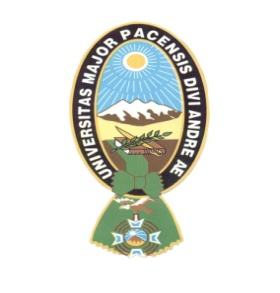 UNIVERSIDAD MAYOR DE SAN ANDRÉSFACULTAD DE CIENCIAS  ECONÓMICAS  Y FINANCIERASCARRERA CONTADURIA PÚBLICAFORMULARIO DE PRESENTACIÓN DE PERFIL POSTULANTE (S)  : ENVIÓ DE PERFILES  A  TRIBUNALES RECEPCIÓN DE INFORMES REVISADOS RECEPCIÓN  DE INFORMES CORREGIDOSEMISIÓN DE RESOLUCIÓNMODALIDAD DE TITULACIÒNTÍTULO DEL TEMAPOSTULANTE (S)POSTULANTE (S)TUTORFECHA (Presentación)Nº DE  REGISTRO TRIBUNAL REVISORTRIBUNAL REVISORNº CORRELATIVO DE DESIGNACIÓNFECHA DE ENTREGAN°1N°2N°3Lic. Teddy O. Catalan MollinedoDIRECTOR CARRERA CONTADURIA PUBLICALic. Teddy O. Catalan MollinedoDIRECTOR CARRERA CONTADURIA PUBLICALic. Teddy O. Catalan MollinedoDIRECTOR CARRERA CONTADURIA PUBLICALic. Teddy O. Catalan MollinedoDIRECTOR CARRERA CONTADURIA PUBLICAINFORME OBSERVACIONES FECHADE ENTREGA INFORME TRIBUNAL Nº1INFORME TRIBUNAL Nº2INFORME TRIBUNAL Nº3INFORME Nº CORRELATIVO DE ARCHIVOFECHAOBSERVACIONES  SUBSANADASINFORME TRIBUNAL  Nº1INFORME TRIBUNAL  Nº2INFORME TRIBUNAL  Nº3Nº DE  RESOLUCIÓNFECHALic. Teddy O. Catalan MollinedoDIRECTOR CARRERA CONTADURIA PUBLICALic. Teddy O. Catalan MollinedoDIRECTOR CARRERA CONTADURIA PUBLICALic. Teddy O. Catalan MollinedoDIRECTOR CARRERA CONTADURIA PUBLICALic. Teddy O. Catalan MollinedoDIRECTOR CARRERA CONTADURIA PUBLICA